ГУБЕРНАТОР РЯЗАНСКОЙ ОБЛАСТИРАСПОРЯЖЕНИЕот 18 ноября 2022 г. N 560-ргВо исполнение положений части 7 статьи 6 Федерального закона от 14 июля 2022 года N 261-ФЗ "О российском движении детей и молодежи", перечня поручений Президента Российской Федерации по вопросам организации деятельности Общероссийского общественно-государственного движения детей и молодежи Пр-1764 от 28.09.2022:1. Создать региональный Координационный совет по взаимодействию с Общероссийским общественно-государственным движением детей и молодежи при Губернаторе Рязанской области и утвердить его состав согласно приложению N 1.2. Утвердить Положение о региональном Координационном совете по взаимодействию с Общероссийским общественно-государственным движением детей и молодежи при Губернаторе Рязанской области согласно приложению N 2.3. Контроль за исполнением настоящего распоряжения возложить на заместителя Председателя Правительства Рязанской области (в социальной сфере).Губернатор Рязанской областиП.В.МАЛКОВПриложение N 1к распоряжениюГубернатора Рязанской областиот 18 ноября 2022 г. N 560-ргСОСТАВРЕГИОНАЛЬНОГО КООРДИНАЦИОННОГО СОВЕТА ПО ВЗАИМОДЕЙСТВИЮС ОБЩЕРОССИЙСКИМ ОБЩЕСТВЕННО-ГОСУДАРСТВЕННЫМ ДВИЖЕНИЕМДЕТЕЙ И МОЛОДЕЖИ ПРИ ГУБЕРНАТОРЕ РЯЗАНСКОЙ ОБЛАСТИПриложение N 2к распоряжениюГубернатора Рязанской областиот 18 ноября 2022 г. N 560-ргПОЛОЖЕНИЕО РЕГИОНАЛЬНОМ КООРДИНАЦИОННОМ СОВЕТЕ ПО ВЗАИМОДЕЙСТВИЮС ОБЩЕРОССИЙСКИМ ОБЩЕСТВЕННО-ГОСУДАРСТВЕННЫМ ДВИЖЕНИЕМДЕТЕЙ И МОЛОДЕЖИ ПРИ ГУБЕРНАТОРЕ РЯЗАНСКОЙ ОБЛАСТИ1. Региональный Координационный совет по взаимодействию с Общероссийским общественно-государственным движением детей и молодежи при Губернаторе Рязанской области (далее - Координационный совет) является постоянно действующим консультативно-совещательным органом, образованным в целях оказания содействия деятельности региональных и местных отделений Общероссийского общественно-государственного движения детей и молодежи (далее - Движение), содействия в реализации ими федеральных программ Движения в регионе, координации разработки региональных и местных программ, отвечающих целям Движения, определенным частью 1 статьи 2 Федерального закона от 14 июля 2022 года N 261-ФЗ "О российском движении детей и молодежи".2. Координационный совет в своей деятельности руководствуется Конституцией Российской Федерации, федеральными конституционными законами, федеральными законами, указами и распоряжениями Президента Российской Федерации, постановлениями и распоряжениями Правительства Российской Федерации, иными федеральными нормативными правовыми актами, законами Рязанской области, постановлениями, распоряжениями Губернатора Рязанской области и Правительства Рязанской области, а также настоящим Положением.3. Задачами Координационного совета являются:1) осуществление взаимодействия с Движением, его региональными, местными и первичными отделениями;2) организация участия органов государственной власти Рязанской области и органов местного самоуправления муниципальных образований Рязанской области, в ведении которых находятся вопросы образования, молодежной и семейной политики, здравоохранения, социальной политики, физической культуры и спорта, безопасности и охраны правопорядка, культуры в деятельности региональных и местных отделений;3) содействие осуществлению профессиональной ориентации детей с привлечением региональных организаций-работодателей;4) содействие вовлечению в работу региональных и местных отделений Движения детско-юношеских и молодежных объединений, осуществляющих социально значимую деятельность на региональном и муниципальных уровнях;5) осуществление взаимодействия с региональными образовательными организациями, научными центрами и профессиональными сообществами в целях изучения и тиражирования лучших практик, методик по вопросам развития детского движения, воспитания детей и молодежи в регионе;6) мониторинг и подготовка рекомендаций целевой поддержки перспективных региональных и муниципальных детских и молодежных инициатив и проектов, в том числе за счет средств регионального и местных бюджетов;7) участие в экспертной оценке заявок, представляемых на конкурсы, организованные в рамках деятельности Движения региональными и местными отделениями;8) оказание содействия в обеспечении финансирования деятельности региональных и местных отделений;9) содействие развитию институтов наставничества, добровольчества в целях совершенствования подходов работы с детьми и молодежью.4. Координационный совет формируется в составе председателя Координационного совета, заместителя председателя Координационного совета, секретаря Координационного совета, иных членов Координационного совета. Заместитель председателя Координационного совета и секретарь Координационного совета избираются на первом заседании Координационного совета.Состав Координационного совета и внесение в него изменений утверждаются распоряжением Губернатора Рязанской области.Члены Координационного совета осуществляют свою деятельность на безвозмездной основе.5. Координационный совет осуществляет свою деятельность в форме заседаний. Заседания Координационного совета проводятся по мере необходимости, но не реже одного раза в полгода, в очной или заочной форме, в том числе с использованием средств аудио-, видео-конференц-связи.6. Председателем Координационного совета является Губернатор Рязанской области.Председатель Координационного совета осуществляет общее руководство деятельностью Координационного совета, проводит заседания Координационного совета, распределяет обязанности между заместителем и иными членами Координационного совета, организует и координирует их деятельность, утверждает повестку дня и протокол заседания Координационного совета.В случае отсутствия председателя Координационного совета, по его поручению обязанности председателя Координационного совета исполняет заместитель.7. Секретарь Координационного совета:1) организует подготовку и проведение заседаний Координационного совета;2) готовит проект повестки дня заседания Координационного совета и иные материалы (информацию) по планируемым к рассмотрению вопросам с учетом предложений членов Координационного совета, а также представляет проект повестки дня заседания Координационного совета на утверждение председателю Координационного совета не позднее чем за пять рабочих дней до дня проведения заседания Координационного совета;3) обеспечивает направление членам Координационного совета и приглашенным лицам утвержденной повестки дня заседания Координационного совета и иных материалов (информации) по планируемым к рассмотрению вопросам с указанием даты, времени, места и формы проведения заседания Координационного совета не позднее чем за три рабочих дня до дня проведения заседания Координационного совета;4) ведет протокол заседания Координационного совета;5) готовит проект протокола заседания Координационного совета и представляет его на утверждение председательствующему на заседании Координационного совета;6) обеспечивает контроль за исполнением решений Координационного совета.8. Члены Координационного совета:1) представляют предложения в повестку дня заседания Координационного совета и к проекту решения Координационного совета;2) участвуют в заседаниях Координационного совета, исполняют в пределах своей компетенции решения Координационного совета.9. Заседание Координационного совета правомочно, если на нем присутствует более половины от общего числа членов Координационного совета.При проведении заседания Координационного совета решения Координационного совета принимаются путем открытого голосования. Решения Координационного совета принимаются простым большинством голосов. При равенстве голосов решающим является голос председательствующего на заседании Координационного совета.10. Решения Координационного совета оформляются протоколом, который в течение трех рабочих дней со дня проведения заседания Координационного совета оформляется и подписывается секретарем Координационного совета, утверждается председательствующим на заседании Координационного совета.11. Организационно-техническое обеспечение деятельности координационного совета осуществляет министерство образования и молодежной политики Рязанской области.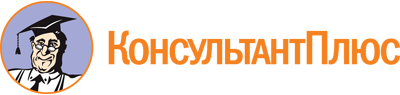 Распоряжение Губернатора Рязанской области от 18.11.2022 N 560-рг
<О создании регионального Координационного совета по взаимодействию с Общероссийским общественно-государственным движением детей и молодежи при Губернаторе Рязанской области и утверждении его состава>
(вместе с "Положением...")Документ предоставлен КонсультантПлюс

www.consultant.ru

Дата сохранения: 18.12.2022
 Малков Павел Викторович-Губернатор Рязанской области, председатель регионального Координационного совета по взаимодействию с Общероссийским общественно-государственным движением детей и молодежиЕвдокимова Анжелика Владимировна-Уполномоченный по правам ребенка в Рязанской области (по согласованию)Кауркина Марина Владиславовна-министр культуры Рязанской областиКосачева Татьяна Михайловна-председатель регионального отделения российского движения детей и молодежи (по согласованию)Кузьмин Никита Владимирович-заместитель министра экономического развития Рязанской областиРослякова Анна Николаевна-первый заместитель Председателя Правительства Рязанской областиРуденченко Дмитрий Николаевич-заместитель начальника Управления Федеральной службы войск национальной гвардии Российской Федерации по Рязанской области - начальник группы по военно-политической (политической) работе (по согласованию)Сорокин Сергей Сергеевич-заместитель начальника полиции (по ООП) Управления Министерства внутренних дел Российской Федерации по Рязанской области (по согласованию)Фролов Владислав Викторович-министр физической культуры и спорта Рязанской областиЩетинкина Ольга Сергеевна-министр образования и молодежной политики Рязанской области